ПРЕДСЕДАТЕЛЬ ГОРОДСКОЙ ДУМЫ ГОРОДА ДИМИТРОВГРАДА УЛЬЯНОВСКОЙ ОБЛАСТИ Р А С П О Р Я Ж Е Н И Е г. ДимитровградО прекращении деятельности помощника депутата Городской Думы города Димитровграда Ульяновской области третьего созыва А.И.Воскресенского 	Руководствуясь Уставом муниципального образования «Город Димитровград» Ульяновской области и пунктом 4.5 частью 4 статьи 3 Положения о помощнике депутата Городской Думы города Димитровграда Ульяновской области третьего созыва:	1. Прекратить с 10 ноября 2020 года деятельность помощника депутата Городской Думы города Димитровграда Ульяновской области третьего созыва Паршиной Раисы Вячеславовны по инициативе депутата Городской Думы города Димитровграда Ульяновской области третьего созыва Воскресенского Алексея Ивановича. 	2. Удостоверение, выданное Паршиной Р.В. от 29.10.2018 №1/11 считать недействительными.	3. Установить, что настоящее распоряжение подлежит официальному опубликованию и размещению в информационно-телекоммуникационной сети «Интернет», на официальном сайте Городской Думы города Димитровграда Ульяновской области (www.dumadgrad.ru).	4. Контроль исполнения настоящего распоряжения возложить на руководителя аппарата Городской Думы города Димитровграда Ульяновской области (Кусакина). Основание: заявление депутата Городской думы города Димитровграда        Ульяновской области третьего созыва А.И.Воскресенского от 10.11.2020 №235-ГД на 1л. в 1экз.Председатель Городской Думыгорода ДимитровградаУльяновской области                                                                          А.П.Ерышев10 ноября 2020 года№ 59-лс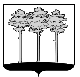 